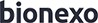 Bionexo do Brasil LtdaRelatório emitido em 23/01/2024 13:55CompradorIGH - Maternidade Nossa Senhora De Lourdes (11.858.570/0005-67)RUA 230, QUADRA 709 LOTE 11 - SETOR NOVA VILA - GOIÂNIA, GO	CEP: 74640-210Relação de Itens (Confirmação)Pedido de Cotação : 331046545COTAÇÃO Nº 54661 - MATERIAL DE LIMPEZA E DESCARTAVEIS - HEMNSL JAN/2024Frete PróprioObservações: *PAGAMENTO: Somente a prazo e por meio de depósito em conta PJ do fornecedor.*FRETE: Só serão aceitas propostas com frete CIF e para entrega no endereço: RUA 230 QUADRA 709 LOTE 11 - Setor Nova Vila, Goiânia/GO CEP: 74640-210, dia e horário especificado. *CERTIDÕES: As Certidões Municipal, Estadual de Goiás, Federal, FGTS e Trabalhista devem estar regulares desde a data da emissão da proposta até a data do pagamento. *REGULAMENTO: O processo de compras obedecerá ao Regulamento de Compras do IGH, prevalecendo este em relação a estes termos em caso de divergência.Tipo de Cotação: Cotação Normal Fornecedor :Data de Confirmação :Produto	Código Programação Fabricante Embalagem Fornecedor Comentário    Justificativa	PreçoQuantidade	ValorUsuáriode EntregaUnitárioTotalSACO DE LIXO PRETO 100LITROS 8 MICRAS -> SACO P/ LIXO PRETO 100LITROS 101    MICRAS.C/SIMBOLOCONSTITUIDO DE MATERIAL RESISTENTE A RUPTURA. VAZAMENTO E IMPERMEAVEL- PACOTE325	-SACO PARA LIXO 100 LTS PRETO - DIVERSOSFARDOHc Clean Distribuidora Ltdanull;- 3R,SUPLASTIC,UNIPAN não responderam email de homologação.R$ 52,800050 Pacote	R$2.640,0000Danielly Evelyn Pereira Da Cruz22/01/202414:59SACO P/ LIXO BRANCO2		INFECT. 100LTS 100U -UNIDADE40009	-SACO PARA LIXO HOSPITALAR 100 LTS LEITOSO SIMBOLO INFECTANTE- DIVERSOSFARDOHc Clean Distribuidora Ltdanull;- CBS e VERTERnão atendem a condição de pagamento/prazo.- 3 R, não respondeu email de homologação.R$ 45,600050 Unidade	R$2.280,0000Danielly Evelyn Pereira Da Cruz22/01/202414:59Total Parcial:R$ 4.920,0000Total de Itens da Cotação: 2	Total de Itens Impressos: 2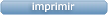 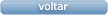 Clique aqui para geração de relatório completo com quebra de páginaTotal Geral:R$ 4.920,0000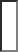 FornecedorFaturamento MínimoPrazo de EntregaValidade da PropostaCondições de PagamentoFreteObservações1Hc Clean Distribuidora LtdaGOIÂNIA - GORogerio Evangelista da Silva Evangelista Da Silva - (62) 98572-5500comercial@hcclean.com.brMais informaçõesR$ 300,00005 dias após confirmação29/02/202430 ddlCIFnull